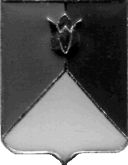 
РОССИЙСКАЯ ФЕДЕРАЦИЯАДМИНИСТРАЦИЯ КУНАШАКСКОГО МУНИЦИПАЛЬНОГО РАЙОНА ЧЕЛЯБИНСКОЙ  ОБЛАСТИПОСТАНОВЛЕНИЕот 27  июня 2022 г.  № 892В соответствии с пунктом 3.2 статьи 160.1, пунктом 4 статьи 160.2 Бюджетного кодекса Российской федерации, постановлением Правительства Российской Федерации от 16.09.2021 № 1569 «Об утверждении общих требований к закреплению за органами государственной власти (государственными органами) субъекта Российской Федерации, органами управления территориальными фондами обязательного медицинского страхования, органами местного самоуправления, органами местной администрации полномочий главного администратора доходов бюджета и к утверждению перечня главных администраторов доходов бюджета субъекта Российской Федерации, бюджета территориального фонда обязательного медицинского страхования, местного бюджета", пунктом 2 постановления Администрации Кунашакского муниципального района Челябинской области от 10.12.2021г. №1723 «Об утверждении Перечня главных администраторов доходов и Перечня главных администраторов источников финансирования дефицита бюджета Кунашакского муниципального района»ПОСТАНОВЛЯЮ: 1. Внести изменение в приложение 1 к Постановлению Администрации Кунашакского муниципального района от 10.12.2021г. №1723 «Об утверждении Перечня главных администраторов доходов и Перечня главных администраторов источников финансирования дефицита бюджета Кунашакского муниципального района»:Приложение 1 дополнить следующим кодом бюджетной классификации:2. Контроль исполнения настоящего постановления возложить на заместителя Главы муниципального района по финансовым вопросам – руководителя Финансового управления Аюпову Р.Ф.3. Настоящее Постановление вступает в силу с момента подписания.Оригинал подписанО внесении изменений в постановление в перечень главных администраторов доходов бюджета Кунашакского муниципального района763208 10000 05 0000 150Перечисления и бюджетов муниципальных районов (в бюджеты муниципальных районов) для осуществления взысканияГлава района                                С.Н. Аминов